               主盤 Main Panel                    分路盤 Feeder Panel       (3CO + LCO ,3OV + 3UV 十相一體 )          ( 3CO + LCO 四相一體 )               主盤 Main Panel                    分路盤 Feeder Panel       (3CO + LCO ,3OV + 3UV 十相一體 )          ( 3CO + LCO 四相一體 )               主盤 Main Panel                    分路盤 Feeder Panel       (3CO + LCO ,3OV + 3UV 十相一體 )          ( 3CO + LCO 四相一體 )               主盤 Main Panel                    分路盤 Feeder Panel       (3CO + LCO ,3OV + 3UV 十相一體 )          ( 3CO + LCO 四相一體 )               主盤 Main Panel                    分路盤 Feeder Panel       (3CO + LCO ,3OV + 3UV 十相一體 )          ( 3CO + LCO 四相一體 )圖例標示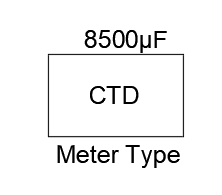 圖面標示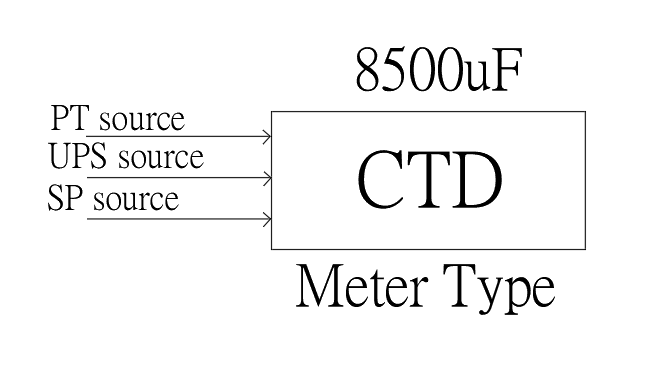 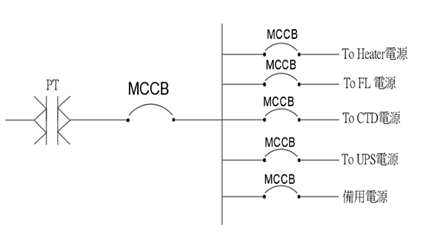 標單格式CTD-DF電容跳脫置電容跳脫裝置CTD數位電錶型 8500μF多電源輸入及指示支援電源及輸出故障檢出具有RS485傳輸CTD-DF電容跳脫置電容跳脫裝置CTD數位電錶型 8500μF多電源輸入及指示支援電源及輸出故障檢出具有RS485傳輸只@20000@20000施工規範範例Relay用CTD容量8500μF(含)以上AC 110V/DC 155V，盤面數位電錶型，AC/DC多電源輸入，兩只CTD相互支援，具支援電源輸入、輸出電源指示及檢出故障功能，具有RS485傳輸功能，例如:測試鈕及表計顯示，可為訂製品或多元件組合，驗收時需驗證功能。CB用CTD容量4000μF(含)以上AC 110V/DC 110V，盤面數位電錶型，AC/DC多電源輸入，兩只CTD相互支援，具支援電源輸入、輸出電源指示及檢出故障功能，具有RS485傳輸功能，例如:測試鈕及表計顯示，可為訂製品或多元件組合，驗收時需驗證功能。Relay用CTD容量8500μF(含)以上AC 110V/DC 155V，盤面數位電錶型，AC/DC多電源輸入，兩只CTD相互支援，具支援電源輸入、輸出電源指示及檢出故障功能，具有RS485傳輸功能，例如:測試鈕及表計顯示，可為訂製品或多元件組合，驗收時需驗證功能。CB用CTD容量4000μF(含)以上AC 110V/DC 110V，盤面數位電錶型，AC/DC多電源輸入，兩只CTD相互支援，具支援電源輸入、輸出電源指示及檢出故障功能，具有RS485傳輸功能，例如:測試鈕及表計顯示，可為訂製品或多元件組合，驗收時需驗證功能。Relay用CTD容量8500μF(含)以上AC 110V/DC 155V，盤面數位電錶型，AC/DC多電源輸入，兩只CTD相互支援，具支援電源輸入、輸出電源指示及檢出故障功能，具有RS485傳輸功能，例如:測試鈕及表計顯示，可為訂製品或多元件組合，驗收時需驗證功能。CB用CTD容量4000μF(含)以上AC 110V/DC 110V，盤面數位電錶型，AC/DC多電源輸入，兩只CTD相互支援，具支援電源輸入、輸出電源指示及檢出故障功能，具有RS485傳輸功能，例如:測試鈕及表計顯示，可為訂製品或多元件組合，驗收時需驗證功能。Relay用CTD容量8500μF(含)以上AC 110V/DC 155V，盤面數位電錶型，AC/DC多電源輸入，兩只CTD相互支援，具支援電源輸入、輸出電源指示及檢出故障功能，具有RS485傳輸功能，例如:測試鈕及表計顯示，可為訂製品或多元件組合，驗收時需驗證功能。CB用CTD容量4000μF(含)以上AC 110V/DC 110V，盤面數位電錶型，AC/DC多電源輸入，兩只CTD相互支援，具支援電源輸入、輸出電源指示及檢出故障功能，具有RS485傳輸功能，例如:測試鈕及表計顯示，可為訂製品或多元件組合，驗收時需驗證功能。Relay用CTD容量8500μF(含)以上AC 110V/DC 155V，盤面數位電錶型，AC/DC多電源輸入，兩只CTD相互支援，具支援電源輸入、輸出電源指示及檢出故障功能，具有RS485傳輸功能，例如:測試鈕及表計顯示，可為訂製品或多元件組合，驗收時需驗證功能。CB用CTD容量4000μF(含)以上AC 110V/DC 110V，盤面數位電錶型，AC/DC多電源輸入，兩只CTD相互支援，具支援電源輸入、輸出電源指示及檢出故障功能，具有RS485傳輸功能，例如:測試鈕及表計顯示，可為訂製品或多元件組合，驗收時需驗證功能。參考廠牌育駿02-2961-597902-2961-597902-2961-5979備註參考廠牌三菱02-2381-119002-2381-119002-2381-1190參考廠牌奇異02-2393-328302-2393-328302-2393-3283參考廠牌章任02-2557-324702-2557-324702-2557-3247參考廠牌謙泰02-2857-395002-2857-395002-2857-3950參考廠牌巨翰02-2961-764502-2961-764502-2961-7645